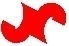 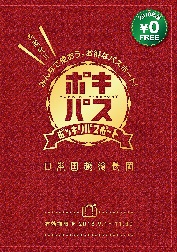 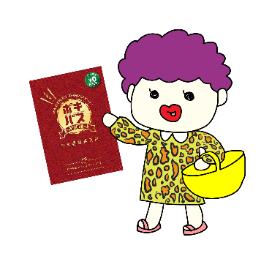 事業所名担当者氏名電話番号FAX番号E-Mail